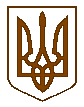 Баришівська  селищна  радаБаришівського  районуКиївської  областіVII скликання                                                                   Р І Ш Е Н Н Я    20.05.2020                                                                                        № 1180-25-07Про внесення змін до рішенняселищної ради від 27.10.2010  № 742-29-05Сайчуку Д.М.         	На підставі  ст. 12 Земельного  кодексу України, ст.26 Закону України «Про місцеве самоврядування в Україні», розглянувши  заяву Сайчука Дмитра Миколайовича,  жителя смт Баришівка, вул. Софіївська 34, буд.33 кв.47 про внесення змін до рішення, зазначивши площу земельної ділянки,  враховуючи пропозиції комісії з питань  регулювання  земельних відносин, природокористування, планування території, охорони пам’яток, історичного та навколишнього середовища, селищна рада вирішила:       1.Внести наступні зміни до рішення Баришівської селищної ради від 27.10.2010  № 742-29-05 „Про надання згоди на розробку проекту землеустрою щодо відведення земельних ділянок у власність громадянам” в частині надання згоди Сайчуку Д.М.,  і викласти в такій редакції:        «- Сайчуку Дмитру Миколайовичу, жителю смт Баришівка, вул.Софіївська 34, буд.33 кв.47, земельну ділянку площею 0,0701 га для будівництва та обслуговування житлового будинку, господарських будівель і споруд в смт Баришівка, пров.Святковий,8 ».        2.  Всі інші пункти залишити без змін.        3. Оприлюднити дане рішення на офіційному веб-сайті Баришівської селищної ради.        4. Контроль за виконанням цього рішення покласти на постійну комісію  з питань  регулювання  земельних відносин, природокористування, планування території, охорони пам’яток, історичного та навколишнього середовища          Селищний голова                                                          О.П.Вареніченко